ПОСТАНОВЛЕНИЕ                                                                      КАРАР«  1  »  июля   .                                                                                           № 1Об утверждении Порядка работы с обращениями, предложениями, заявлениями и жалобами граждан.  В целях своевременного рассмотрения обращений граждан Российской Федерации в соответствии с Федеральным законом от 2 мая 2006 года №59-ФЗ «О порядке рассмотрения обращений граждан Российской Федерации» и Законом Республики Татарстан от 12 мая 2003 года №16-ЗРТ «Об обращениях граждан в Республике Татарстан»                                                          ПОСТАНОВЛЯЮ:1. Утвердить порядок работы с обращениями, предложениями, заявлениями и жалобами граждан в Эбалаковском сельском  поселении  Кайбицкого  муниципального   района Республики Татарстан.2. Контроль за исполнением данного Постановления оставляю за собой.3. Настоящее постановление подлежит обнародованию путем размещения  на информационных стендах.Глава Эбалаковского сельского поселения                                                Гизатуллина М.Ф.ИСПОЛНИТЕЛЬНЫЙ КОМИТЕТ ЭБАЛАКОВСКОГО СЕЛЬСКОГО ПОСЕЛЕНИЯКАЙБИЦКОГО  МУНИЦИПАЛЬНОГО РАЙОНАРЕСПУБЛИКИ ТАТАРСТАНул. Светлая , д.4 с. Эбалаково, 422339тел. 3-67-45 (ф), 3-67-453-67-45 ИНН/КПП 1621003060/ 162101001ОГРН   /  1061673006340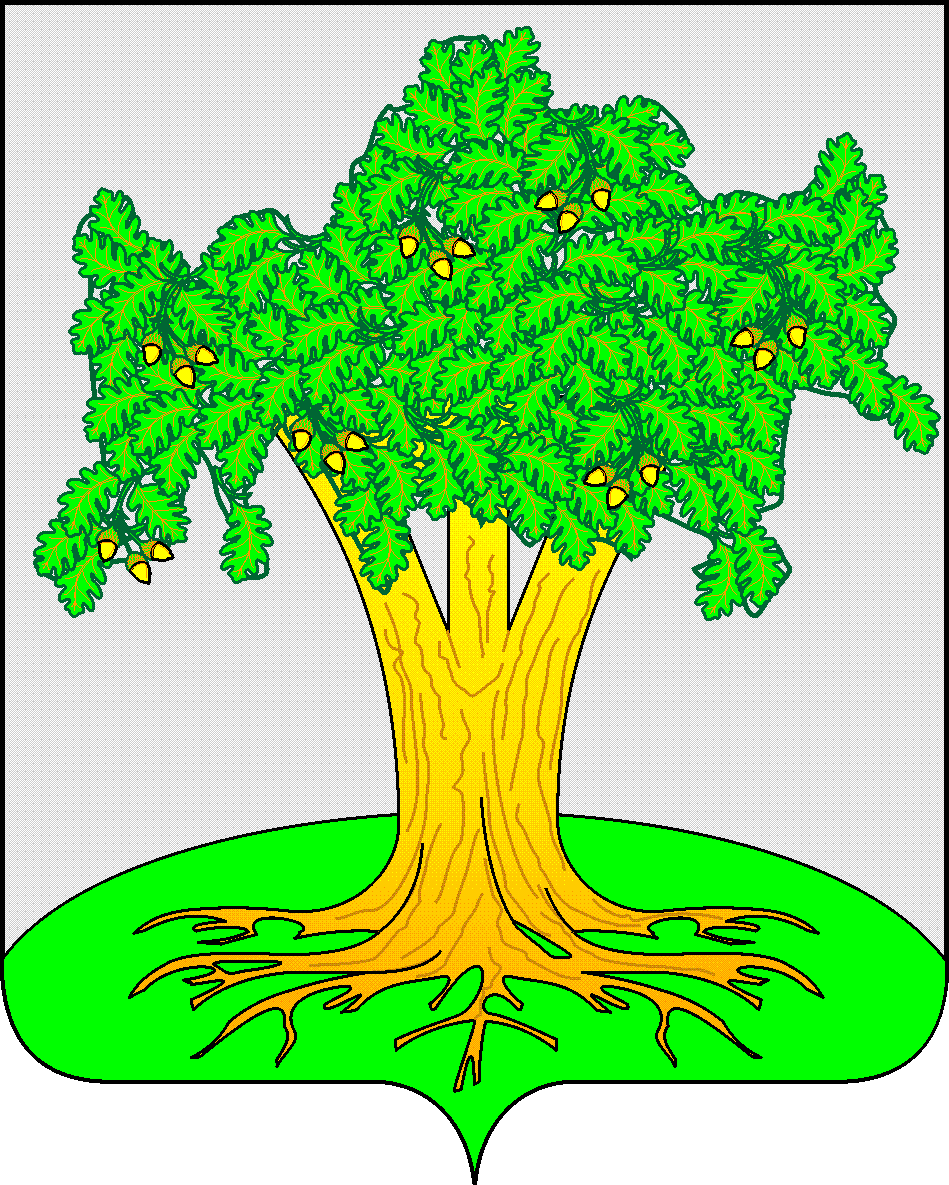 ТАТАРСТАН РЕСПУБЛИКАСЫКАЙБЫЧ МУНИЦИПАЛЬ РАЙОНЫЯБАЛАК АВЫЛ ЖИРЛЕГЕЯкты ур., 4 нче йорт, Ябалак авылы, 422339тел. 3-67-45 (ф), 3-67-453-67-45 ИНН/КПП 1621003060/ 162101001ОГРН   /  1061673006340673000102